SEMANA  SANTA  2019Paróquia São Sebastião de Inhaúma Diocese de Sete Lagoas M.G 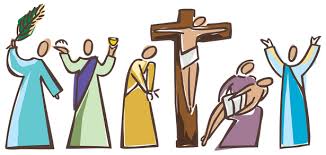 P R O G R A M A Ç Ã O13 de abril Sábado: Às 16:00hs bênção dos Ramos e missa no espaço recreativo da capela de Passagem de São João. Às 18:00hs bênção e procissão dos ramos, capela de São Geraldo Magela, em “Riacho de Areia”. 14 de abril DOMINGO DE RAMOS: Às 8:00hs bênção dos ramos e missa na capela de N.Sra. do Perpétuo Socorro em Passagem Boa. Às 11:00hs bênção, procissão e missa dos Ramos da comunidade “Rancho Alegre”.Às 15:00hs bênção e procissão dos ramos na comunidade de São João batista dos “Quartéis”.Às 17:00hs bênção e procissão dos Ramos na praça N.Sra. de Lourdes, em direção a matriz, em seguida missa com a liturgia da Paixão.                                             15 de abril SEGUNDA-FEIRA SANTA: Às 19:30hs missa do “Setenário das Dores” seguida de procissão do depósito para a residência de Láci. Rua Amélio Alves Teixeira Nº 223. 16 de abril TERÇA-FEIRA SANTA: Às 19:30hs Celebração Penitencial e procissão do depósito do Senhor dos Passos para residência de “Quitita” Rua 1° de maio, 317.  17 de abril QUARTA-FEIRA SANTA: CAMINHADA DO ENCONTRO. Às 19:00hs saída das procissões em direção ao largo da matriz. Alocução.  18 a 20 de abril SOLENE TRÍDUO PASCAL: 18 de abril QUINTA-FEIRA SANTA: Às 9:00hs MISSA DA UNIDADE na Igreja de Santa Luzia em Sete Lagoas M.G. Oficiante: Dom Aloísio Vitral. Renovação das promessas sacerdotais, bênção dos Santos Óleos dos catecúmenos, crisma e enfermos.Às 19:30hs na matriz; celebração “In Coena Domini” - da Ceia do Senhor, cerimônia do Lava-pés, desnudação do altar e translado do Santíssimo Sacramento com adoração até às 23:00hs. 19 de abril SEXTA-FEIRA SANTA: Às 6:30hs Via Crúcis tendo início na matriz em direção ao Cruzeiro do bairro milagres. Às 15:00hs -  LITURGIA DA MORTE DE JESUS; ADORAÇÃO DA CRUZ e distribuição da sagrada Eucaristia. Dia da coleta para os lugares santos. 19:00hs -  Apresentação do Figurado Bíblico da paixão de Cristo. 20 de abril SÁBADO SANTO: Às 18:30hs na Praça da prefeitura municipal, bênção do fogo novo e procissão da Luz. Solene vigília pascal, centro de todo o ano litúrgico. Renovação das promessas do batismo e Procissão de Cristo ressuscitado na praça Dr. Flávio Gutierrez. 21 de abril DOMINGO DE PÁSCOA: Às 8:00hs Celebração da Páscoa na capela de N.Sra. das Graças “Barra de Inhaúma”.             Às 10:30hs missa do domingo de Páscoa na capela principal dos “Maia”.                                      Às 17:00hs missa da Páscoa do Senhor na Capela N.Sra. da Conceição da “Vargem Grande”.   Às 19:30hs  missa Pascal na matriz de São Sebastião. Observações: *Adquira suas velas na secretaria paroquial, ou no início das celebrações.                                      *Procissões e celebrações a céu aberto só acontecerão se o tempo não estiver chuvoso.              *De segunda a sexta-feira na parte da manhã e tarde, atendimento de confissões. QUE CRISTO RESSUSCITADO SEJA NOSSA ÚNICA ESPERANÇA! FELIZ PÁSCOA!REALIZAÇÃO: Comunidade católica de Inhaúma.Apoio: secretaria municipal de cultura e corporação musical São Sebastião.Padre Luís Fernando Barbosa Soares – Pároco de Inhaúma.